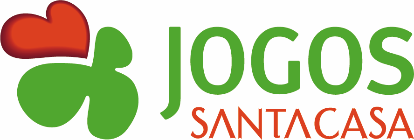 Boletim de InscriçãoTAÇA DE PORTUGAL – JOGOS SANTA CASAÉPOCA:  2022/2023Clube:      Responsável do Clube: Data: Associação de Ténis de Mesa Associação de Ténis de Mesa Responsável:Data: